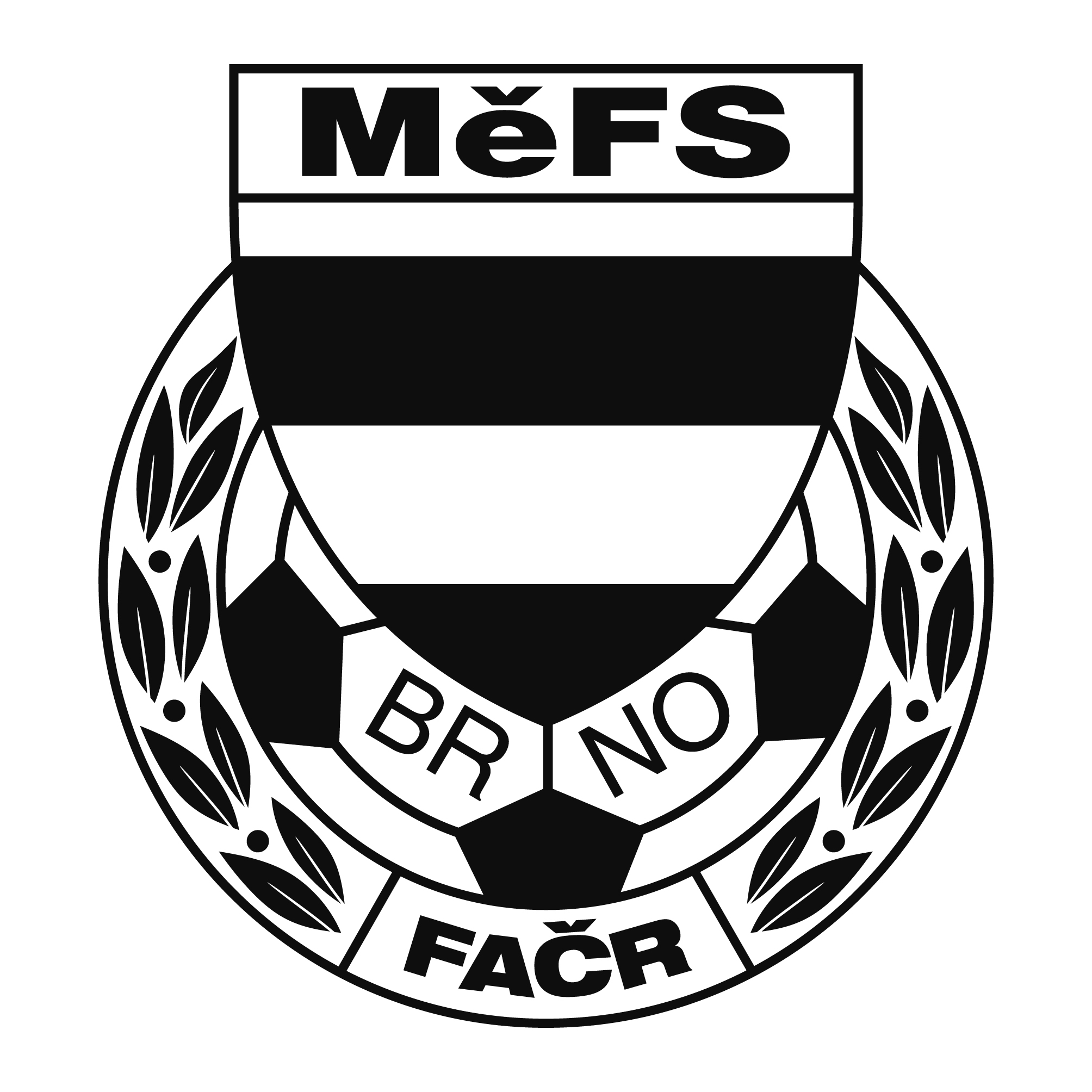 NOMINAČNÍ  LISTINAvýběru MěFS, hráčů U 13 Akce:		Mezinárodní halový turnaj Victory CUP Sobota dne 16. prosince 2017 – športová hala Domu športu, Junácka 6, BratislavaMísto, datum a čas srazu: 	Brno, ul. Vojtova – u stadionu Moravské Slávie				V sobotu 16. 12. 2017 v 6.30 hodinPředpokládaný návrat:	18.00-18.30 hod.Nominační listina je současně žádostí o omluvení ve škole.Nominace hráčů U 13:Trenéři: Šrámek Jiří, Záleský David			vedoucí: Dvořák PetrV krajním případě lze vyrozumět telefonicky p. Dvořák Petr – tel. 739593355Hráči si vezmou s sebou:věci na utkání v hale (zejména sálovou obuv), brankáři vlastní výzbroj, kartičku pojištěnce, cestovní pojištění do zahraničí, cestovní doklad.Za účast hráčů na srazu odpovídá mateřský oddíl. V případě neomluvené neúčasti nominovaných hráčů se klub vystavuje postihu dle článku 17 bod 3 RFS !V Brně 4. prosinec 2017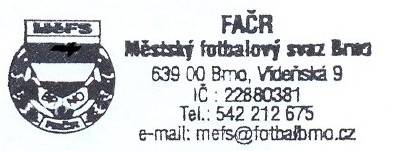   Mgr. Tomáš Němčanský, v.r.					 Mgr. Jan Maroši, v.r.      předseda KM MěFS					                předseda VV MěFSZa správnost:				     Libor Charvát					     sekretář MěFSPříjmení a jménomateřský klubŠtěpánek MichalFC Svratka BrnoHübel FilipFC Svratka BrnoKorber JanFC Svratka BrnoToman ZdeněkFC Svratka BrnoFranc VojtěchFC Svratka BrnoKříž DenisTatran Starý LískovecŠtoss AlexanderFC Sparta BrnoHochman VáclavSK LíšeňKvoch VojtěchSK LíšeňPustina VojtěchSK LíšeňLinger MartinSK LíšeňMoll EduardTJ Bílovice nad SvitavouMrkos MichalFC Zbrojovka BrnoNavrátil TomášFC Zbrojovka BrnoKulík RadimFC Sparta BrnoNecestující náhradníci:Necestující náhradníci:Necestující náhradníci:Brzobohatý David05071085TJ Start BrnoSchoř Ondřej05100148FC Sparta BrnoRaus Jan05110364SK Líšeň